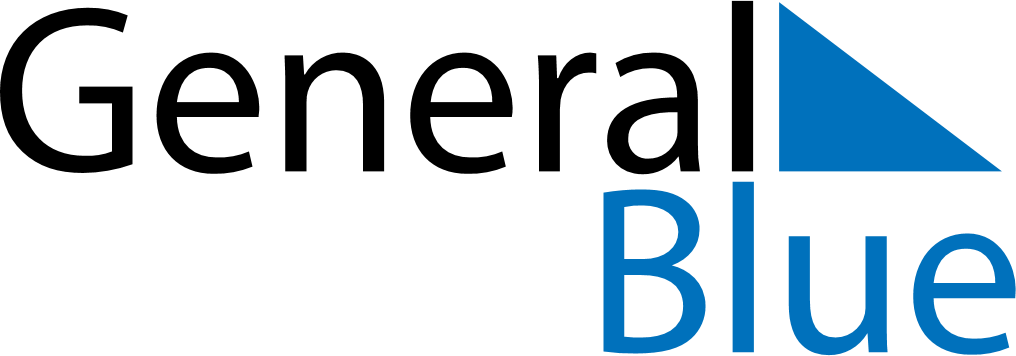 January 2024January 2024January 2024January 2024January 2024January 2024Javhlant, Central Aimak, MongoliaJavhlant, Central Aimak, MongoliaJavhlant, Central Aimak, MongoliaJavhlant, Central Aimak, MongoliaJavhlant, Central Aimak, MongoliaJavhlant, Central Aimak, MongoliaSunday Monday Tuesday Wednesday Thursday Friday Saturday 1 2 3 4 5 6 Sunrise: 8:49 AM Sunset: 5:09 PM Daylight: 8 hours and 19 minutes. Sunrise: 8:49 AM Sunset: 5:10 PM Daylight: 8 hours and 20 minutes. Sunrise: 8:49 AM Sunset: 5:11 PM Daylight: 8 hours and 21 minutes. Sunrise: 8:49 AM Sunset: 5:12 PM Daylight: 8 hours and 22 minutes. Sunrise: 8:49 AM Sunset: 5:13 PM Daylight: 8 hours and 24 minutes. Sunrise: 8:48 AM Sunset: 5:14 PM Daylight: 8 hours and 25 minutes. 7 8 9 10 11 12 13 Sunrise: 8:48 AM Sunset: 5:15 PM Daylight: 8 hours and 26 minutes. Sunrise: 8:48 AM Sunset: 5:16 PM Daylight: 8 hours and 28 minutes. Sunrise: 8:48 AM Sunset: 5:17 PM Daylight: 8 hours and 29 minutes. Sunrise: 8:47 AM Sunset: 5:19 PM Daylight: 8 hours and 31 minutes. Sunrise: 8:47 AM Sunset: 5:20 PM Daylight: 8 hours and 33 minutes. Sunrise: 8:46 AM Sunset: 5:21 PM Daylight: 8 hours and 35 minutes. Sunrise: 8:46 AM Sunset: 5:23 PM Daylight: 8 hours and 37 minutes. 14 15 16 17 18 19 20 Sunrise: 8:45 AM Sunset: 5:24 PM Daylight: 8 hours and 38 minutes. Sunrise: 8:44 AM Sunset: 5:25 PM Daylight: 8 hours and 40 minutes. Sunrise: 8:44 AM Sunset: 5:27 PM Daylight: 8 hours and 43 minutes. Sunrise: 8:43 AM Sunset: 5:28 PM Daylight: 8 hours and 45 minutes. Sunrise: 8:42 AM Sunset: 5:30 PM Daylight: 8 hours and 47 minutes. Sunrise: 8:41 AM Sunset: 5:31 PM Daylight: 8 hours and 49 minutes. Sunrise: 8:40 AM Sunset: 5:33 PM Daylight: 8 hours and 52 minutes. 21 22 23 24 25 26 27 Sunrise: 8:40 AM Sunset: 5:34 PM Daylight: 8 hours and 54 minutes. Sunrise: 8:39 AM Sunset: 5:36 PM Daylight: 8 hours and 57 minutes. Sunrise: 8:38 AM Sunset: 5:37 PM Daylight: 8 hours and 59 minutes. Sunrise: 8:37 AM Sunset: 5:39 PM Daylight: 9 hours and 2 minutes. Sunrise: 8:36 AM Sunset: 5:40 PM Daylight: 9 hours and 4 minutes. Sunrise: 8:34 AM Sunset: 5:42 PM Daylight: 9 hours and 7 minutes. Sunrise: 8:33 AM Sunset: 5:43 PM Daylight: 9 hours and 10 minutes. 28 29 30 31 Sunrise: 8:32 AM Sunset: 5:45 PM Daylight: 9 hours and 12 minutes. Sunrise: 8:31 AM Sunset: 5:47 PM Daylight: 9 hours and 15 minutes. Sunrise: 8:30 AM Sunset: 5:48 PM Daylight: 9 hours and 18 minutes. Sunrise: 8:28 AM Sunset: 5:50 PM Daylight: 9 hours and 21 minutes. 